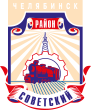 СОВЕТ депутатов советского района
второго созываР Е Ш Е Н И Е 30.08.2022								   	        		№ 31/3В соответствии с Бюджетным кодексом Российской Федерации, Федеральным законом от 06.10.2003 № 131-ФЗ «Об общих принципах организации местного самоуправления в Российской Федерации», решением Совета депутатов Советского района от 25.11.2015 № 16/7 «Об утверждении Положения о бюджетном процессе   в Советском районе города Челябинска»Совет депутатов Советского района второго созываР Е Ш А Е Т:1. Установить, что проект бюджета Советского внутригородского района Челябинского городского округа с внутригородским делением составляется                          и утверждается на очередной финансовый 2023 год и на плановый период 2024-2025 годов.2. Внести настоящее решение в раздел 3 «Экономика, финансы, бюджет района» нормативной правовой базы местного самоуправления Советского района.3. Ответственность за исполнение настоящего решения возложить на Главу Советского района  В.Е. Макарова и Председателя Совета депутатов Советского района С.В. Найденова.4. Контроль за исполнением настоящего решения поручить председателю постоянной комиссии Совета депутатов Советского района по бюджету, налогам и экономической политике А.В. Бодрягину.5. Настоящее решение вступает в силу со дня его официального опубликования.Председатель Совета депутатовСоветского района		                                                                          С.В. НайденовГлава Советского района							          В.Е. Макаров454091, г. Челябинск, ул. Орджоникидзе 27А. (351) 237-98-82. E-mail: sovsovet@mail.ruО составлении и утверждении проекта бюджета Советского внутригородского района Челябинского городского округа с внутригородским делением на очередной                                                  финансовый 2023 год и на плановый период 2024-2025 годов